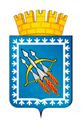 АДМИНИСТРАЦИЯ ГОРОДСКОГО ОКРУГА ЗАТО СВОБОДНЫЙФИНАНСОВЫЙ ОТДЕЛ АДМИНИСТРАЦИИГОРОДСКОГО ОКРУГА ЗАТО СВОБОДНЫЙРАСПОРЯЖЕНИЕ 28 октября 2021 года № 46                                                                                                                                                                                                                                                                                                                                              О внесении изменений в распоряжение финансового отдела администрации городского округа ЗАТО Свободный от 02 декабря 2020 года № 63 «Об утверждении Порядка применения бюджетной классификации Российской Федерации в части, относящейся к расходамбюджета городского округа ЗАТО Свободный»В соответствии со статьей 9, 21 Бюджетного кодекса Российской Федерации, Приказом Министерства финансов Российской Федерации от 06 июня 2019 года    № 85н «О порядке формирования и применения кодов бюджетной классификации Российской Федерации, их структуре и принципах назначения», руководствуясь подпунктом 1 пункта 10 статьи 3 Положения «О финансовом отделе администрации городского округа ЗАТО Свободный:1. Часть 3.3. главы 3 «Перечень и порядок применения целевых статей расходов бюджета городского округа ЗАТО Свободный при отражении расходов в рамках реализации муниципальных программ» дополнить абзацем следующего содержания:«Целевая статья 46 2G2 52690 «Государственная поддержка закупки контейнеров для раздельного накопления твердых коммунальных отходов».2. Таблицу 4 главы 6 дополнить строкой 83. Распоряжение разместить на официальном сайте администрации городского округа ЗАТО Свободный адм-затосвободный.рф.4. Контроль исполнения настоящего Распоряжения оставляю за собой.Начальник финансового отдела                                                      М.Н. Малых821-52690-00000-00000Субсидии на государственную поддержку закупки контейнеров для раздельного накопления твердых коммунальных отходов